Arbeitsplan     NMS KematenVor-/Nachname: ______________________ Klasse: ___(Schüler/in)Freiwillig für Fleißige …Überprüft und besprochen mit einem Erziehungsberechtigten: Kontrollieren Sie bitte nur auf Vollständigkeit und nicht auf Richtigkeit!!!Datum: __________________Unterschrift des Erziehungsberechtigten: _______________________________________________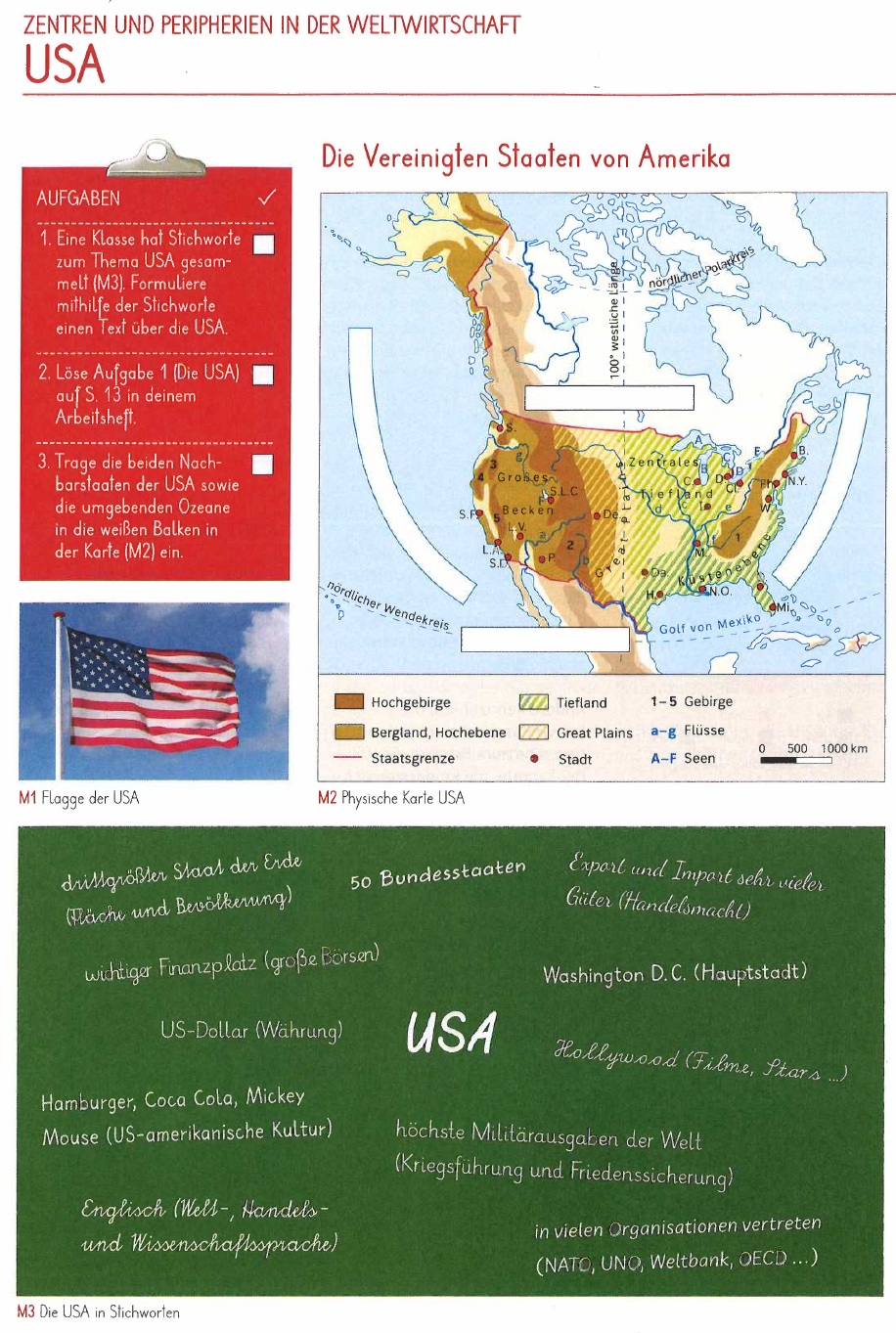 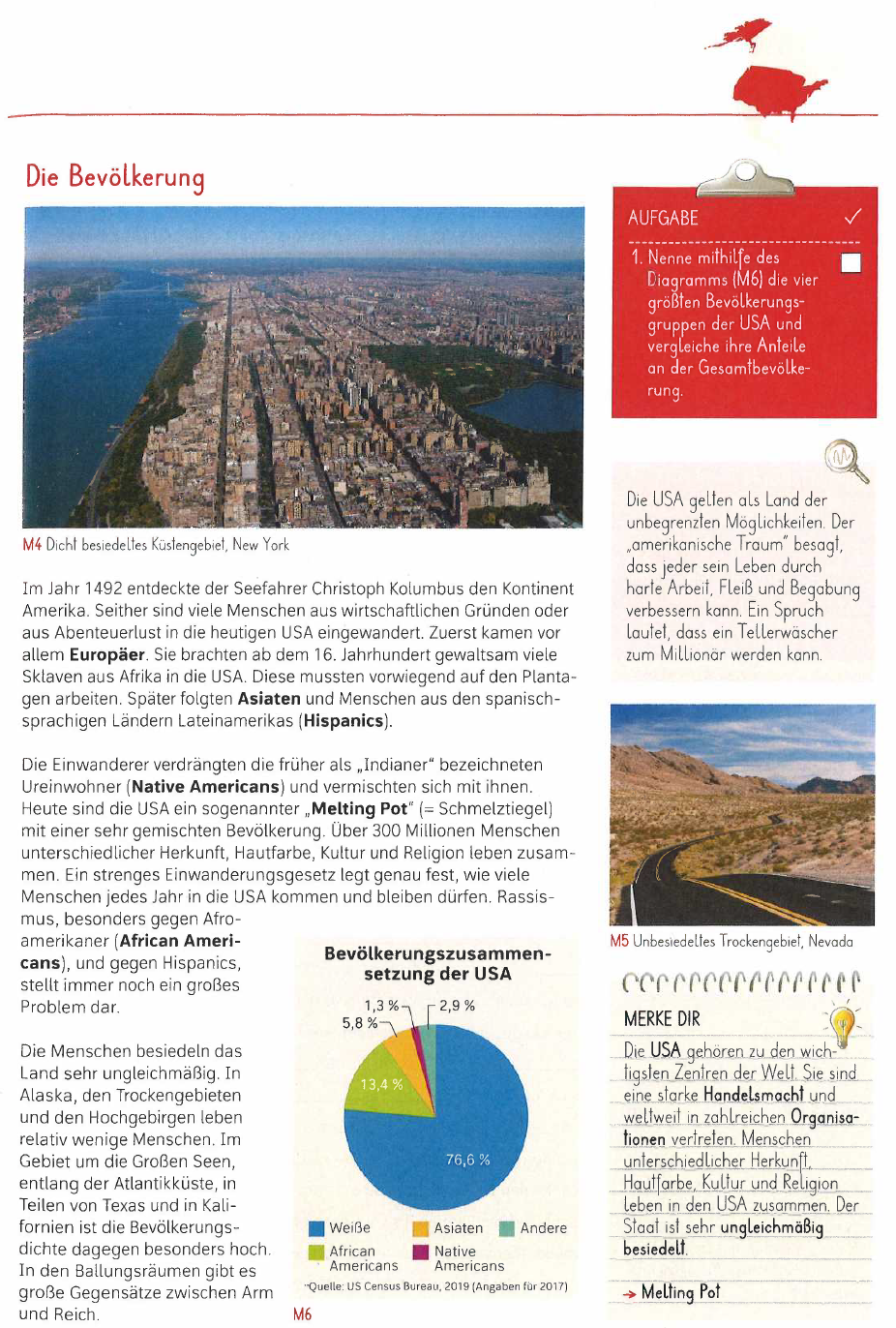 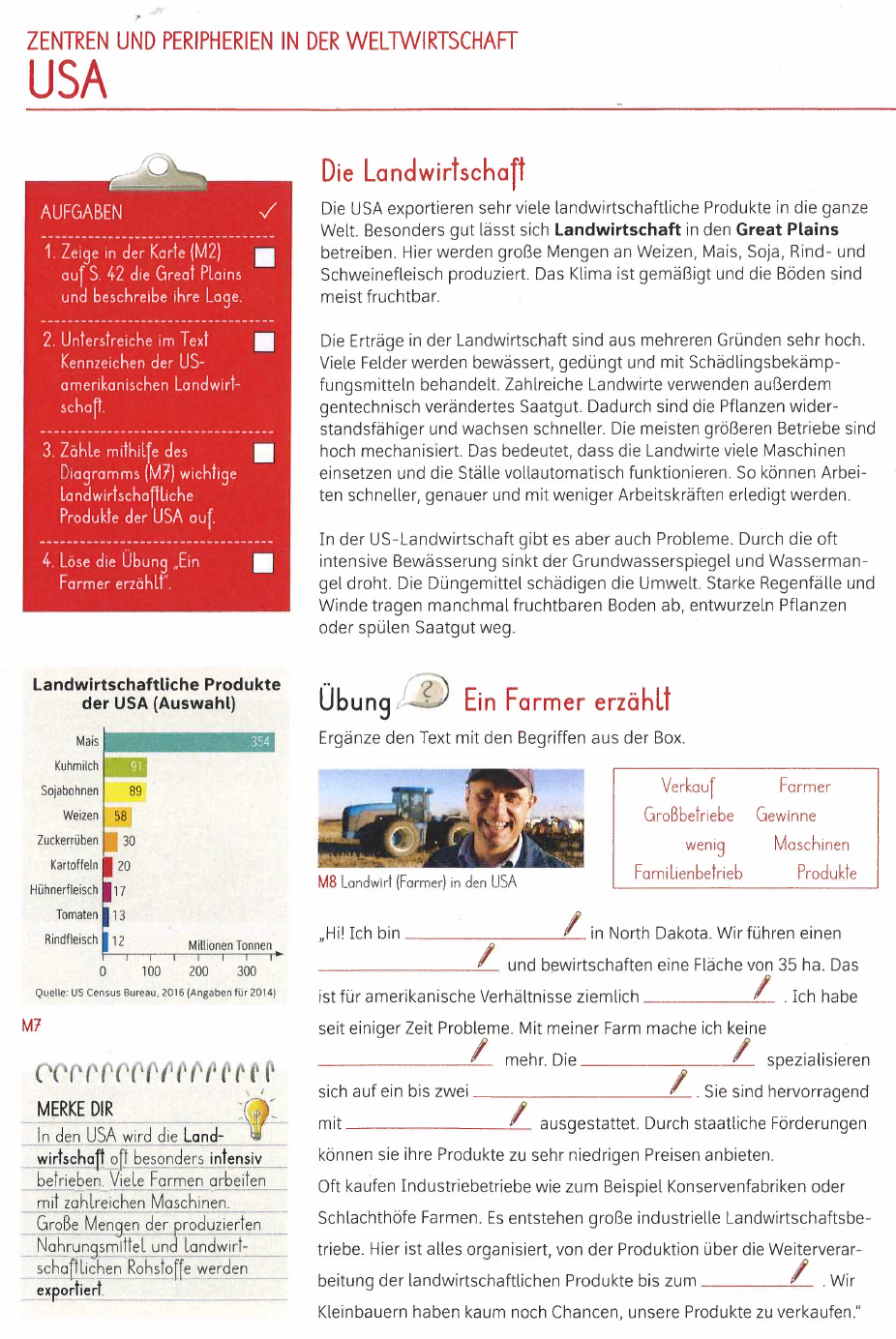 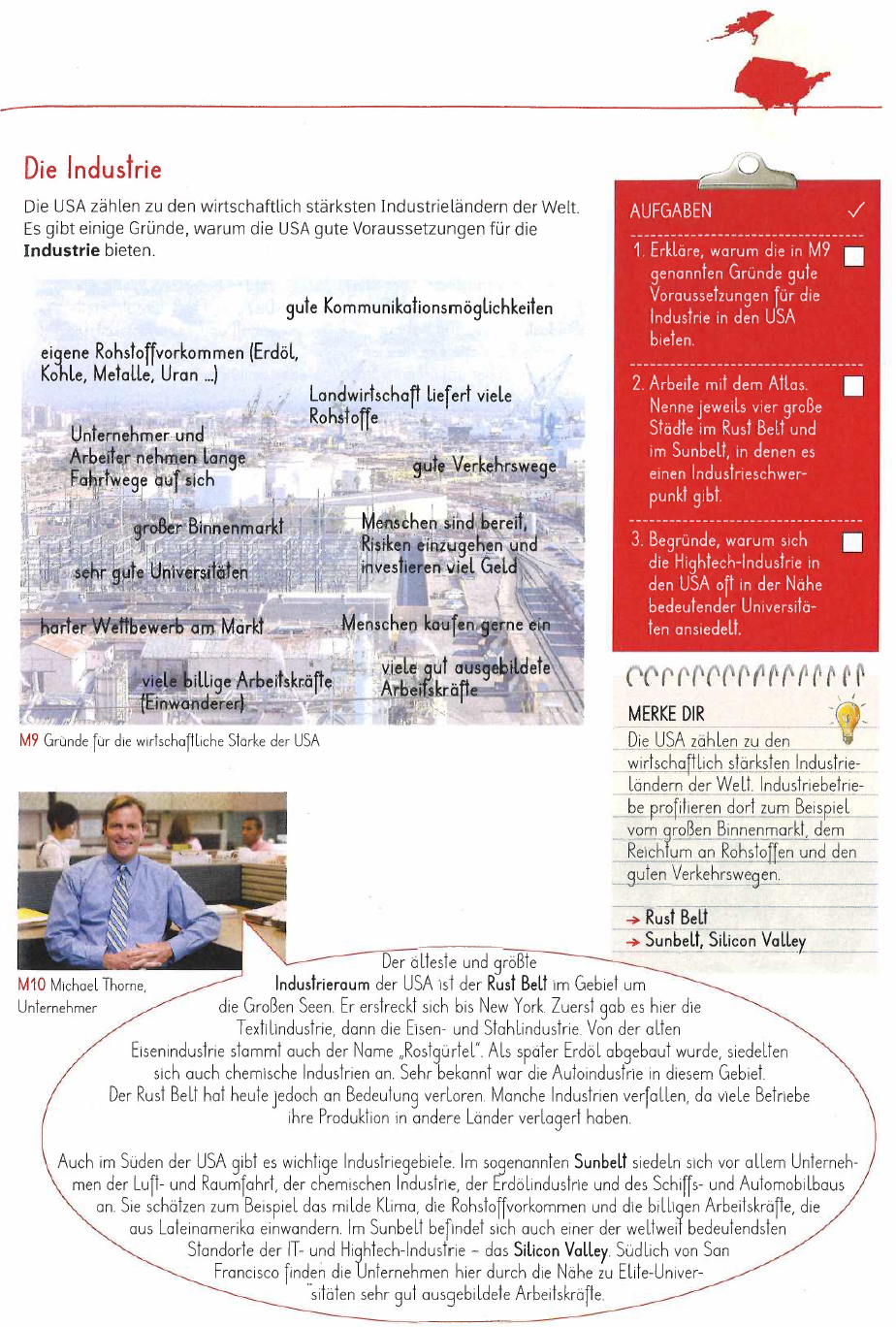 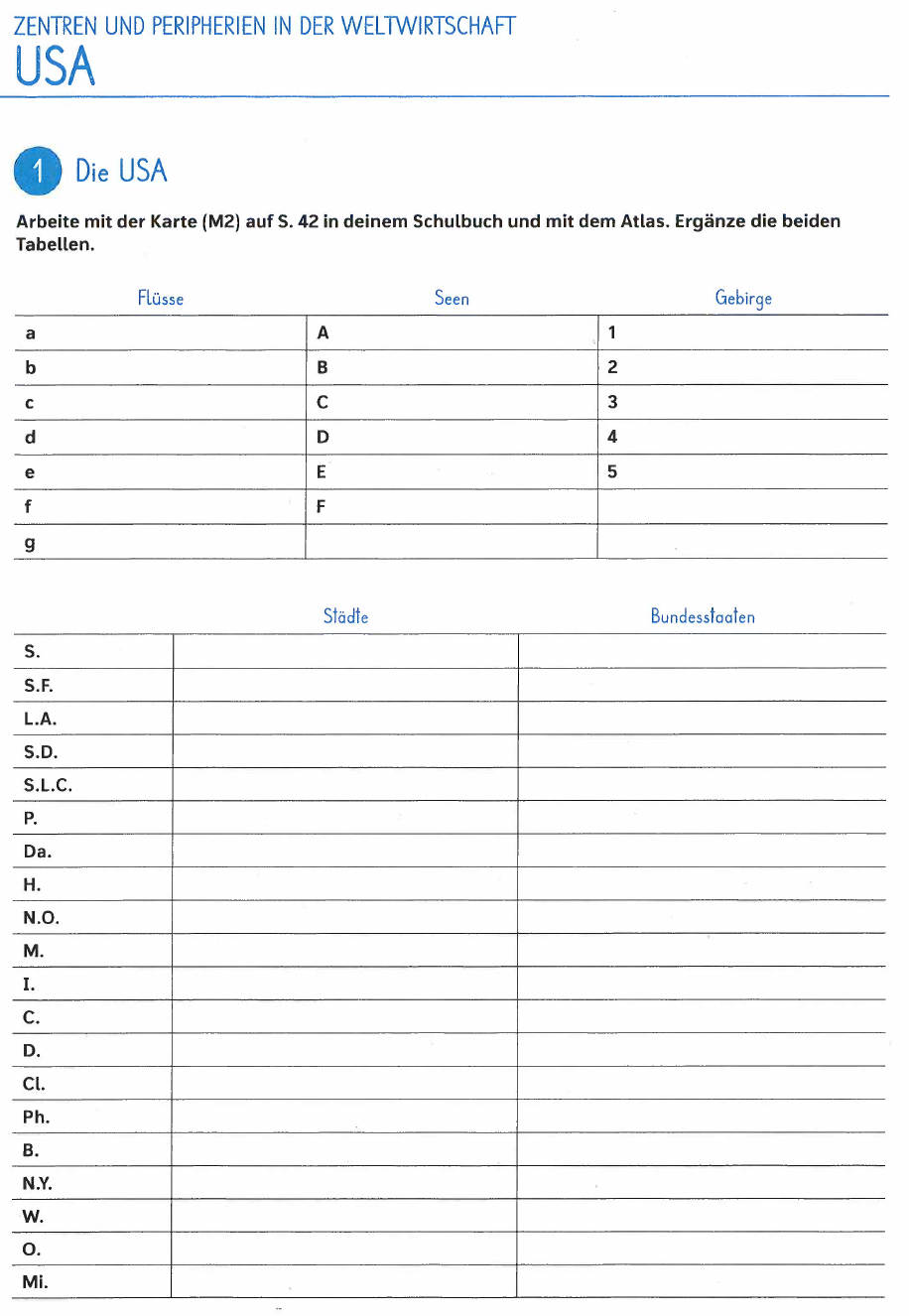 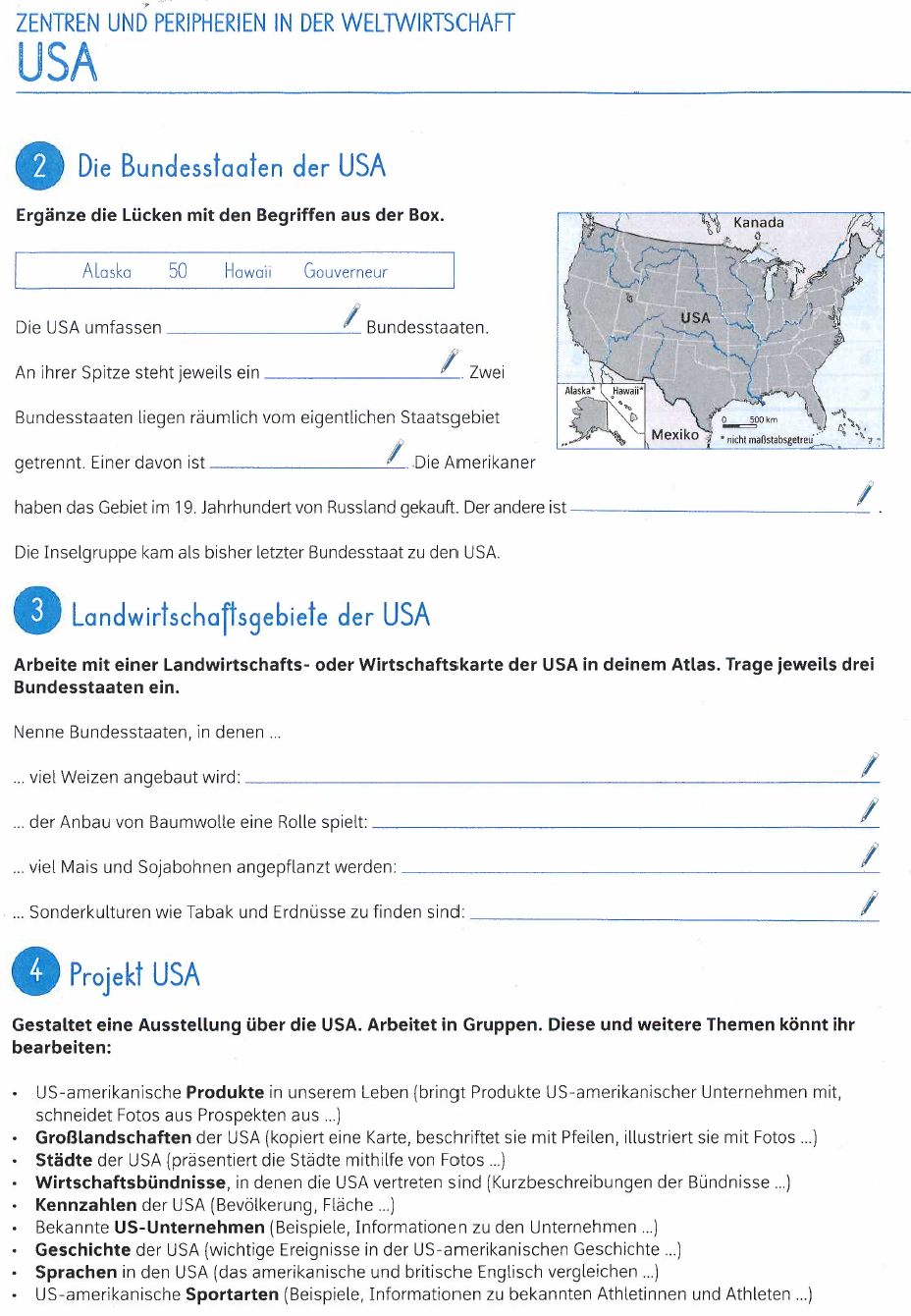 Fach:GeografieSchulwoche: 3320.00. – 24.04.2020Aufgabenstellung:Arbeitsmaterial (drücke STRG und klicke auf den Link)Erledigt am:Im Anhang siehst du 6 Blätter zum Thema USA. Diese sind farbig, du kannst sie aber auch schwarz/weiß ausdrucken. In diesem Fall ist es notwendig, dass du die ABls wirklich ausdruckst.Lies dir die Texte und Angaben (rote Felder) bitte genau durch, verwende deinen Atlas und beantworte die Fragen ggf. auf einem eigenen Blatt Papier. Teilweise wiederholen sich Fragen aus den vorigen Wochen – macht aber nichts – doppelt hält bekanntlich besser! 😊 Sammle alle deine Erledigungen und lege sie in deiner Mappe ab!😊 😊 😊 Aufgabenstellung:Link:Erledigt am:Am letzten ABl ist eine Projektidee – diese kann leider nicht in der Gruppe, sondern muss individuell gemacht werden.Viel Freude 😊!Ein Plakat, mindmap, ….würde sich da gut eignen – bring selber deine Ideen ein!